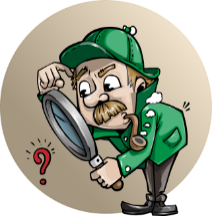 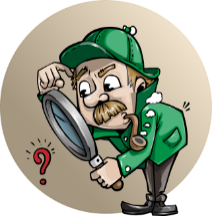 Missing Words/Nrhiav lo lus ploj lawm! 
AMissing Words/ Nrhiav lo lus ploj lawm! B1.  Research shows that all DLI children – regardless of home language –_______.Raws li kev soj ntsuam, cov me nyuam uas  kawm hauv ob hom lus – txawm tias yuav siv lus dab tsi los –_______.2.  In 3rd grade, when standardized testing begins, your child’s test scores _______.Nyob rau Qib 3, thaum tus me nyuam pib tus xeem txog kev ntsuas/xeem hauv lub xeev, koj tus me nyuam yuav xeem tau- _______.3.  Research indicates that, in general, by middle school DLI students tend to _______ in English on state tests. Raws li kev tshawb fawb, tus me nyuam uas kawm hauv chav ob hom lus, tus me nyuam uas kawm nyob rau Qib 6 mus txog 8 xeem tau _______ ntawm tus xeem ua lus Askiv ntawm kev ntsuas/xeem hauv lub xeev.                                    4.  For immigrant families, the ability to understand, speak, read, and write the home language _______.Rau cov tsev neeg thoj nam, txoj kev uas to taub, hais, nyeem, thiab sau yus hom lus _______.5.  English home language students need to be given many opportunities to use Spanish _______.Tsev tib neeg uas siv lus Askiv uas thawj hom lus yuav tsum ntau txoj kev pab kom tus me nyuam siv lus Hmoob  __________.6.  Without making a conscious effort to maintain it, families can lose their home language ________, showing just how powerful English is in the U.S.Yog tsis nrhiav kev pab kom tsev tib neeg nws khaws tau nws hom lus ces, _______ yus cov lus yuav poj thiab yaj tag mus.  Qhov nod qhia tias lus Askiv muaj zog npaum li cas nyob rau lub teb chaws nod.A.  disappears very quickly.ploj sai tshaj._______B. in 3 or 4 generationstsis dhau 3 los yog 4 tiam neeg xwb,_______C. outside of the classroom and beyond grade 12
thaum tsis kawm ntawv thiab pab kom dhau qib 12 rov tod._______D.  meet or exceed grade level expectationszoo los sis zoo tshaj kev xav_______E.  may be lower than expected.qis zog li lub siab xav._______F. prefer to use English.yeej tseem nyiam siv lus Askiv dua._______